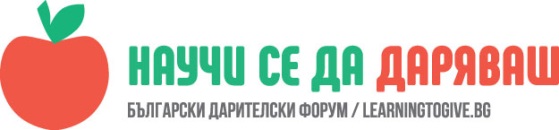 УРОК: Общност и правила в класната стаяВенета Максимова, преподавател в СУ Иван Вазов“, град ВършецЧасът е проведен в 9а клас на 19.09.2018 г.„Доброволчеството е възможност активно да участваш в промяната на общността, средата, организацията, взаимоотношенията. Каузите, в които се включваш, са начин да станеш част от общото добро, да споделиш мисли, сили и емоции, да даряваш  време, отношение, обич. И да станеш по-голям, по-добър, повече човек.“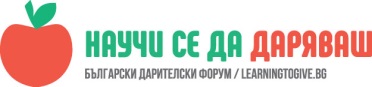 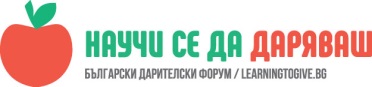 •	Запознаване с Национална програма „Научи се да даряваш“;•	Осъзнаване на важността на правилата за общия успех на класа и на всеки ученик поотделно;•	Изграждане на атмосфера за по-добри взаимоотношения в класа;•	Разпределяне на отговорности и ангажименти за работа през годината.ОписаниеКласната стая не е само място, тя е онази среда, в която учениците създават своята общност. Тук не само се усвояват знания, но се изграждат отношения и се „учат уроците за живота“. Децата имат нужда от подкрепа, когато усвояват социалните си роли първо в рамките на класа, после в училището и накрая като част от голямата общност. Трябва да придобият много качества и умения – отговорност, самодисциплина, вяра в собствените си сили, загриженост за другия, сетивност към неговите нужди и желание да помогнеш. Полезно е да имаме опорните точки, за да създадем атмосфера на толерантност, уважение и желание за добротворство.След встъпителна лекция, изясняваща същността и целите на Национална програма „Научи се да даряваш“, учениците  се разделят на екипи и изработват собствени правила за работа в класа. Говорителят на всяка група запознава останалите с идеите и се аргументира защо според екипа това са най-значимите правила. Останалите екипи задават въпроси и в дискусията се раждат нови идеи, които се включват в Харта на класа. Всички екипи заедно създадоха табло, което да остане в класната стая и към което да се „връщат“ и дописват при нужда.Задължителните въпроси за анкета-входно ниво по програмата, се обсъждат и резултатите се отчитат с помощта на заместник-директора г-жа Рени Спасова, заместник-директор на училището, присъстваща на занятието.1.	Какво според вас означава думичката „благотворителност“? /всички ученици/2.	Какво отличава стопанската от нестопанската организация? /под 5 ученици/3.	Какво е нужда? А какво е желание? Посочете кой се грижи за вашите нужди и потребности? /половината ученици/4.	Назовете някой човек от града или България, който е дарил нещо за добра кауза? /всички ученици/5.	Сещате ли се за някоя компания, която е дарявала за общността? /половината ученици/6.	Можете ли да кажете името на една неправителствена организация в във вашата общност/населено място/квартал? Знаете ли с какво се занимават и как помагат те? / половината ученици/7.	Вашият клас има правила. Защо са важни те? Какво става, когато ги спазваме и какво става, когато не спазваме правилата? /всички ученици/8.	Какво е доброволец? Защо хората според вас правят неща доброволно? Някой от вас участвал ли е като доброволец в  инициатива? /всички ученици/9.	Можете ли да идентифицирате проблем във вашата общност? А знаете ли как да потърсите  възможни решения? /половината ученици/„Всеки е длъжен да се съобразява с останалите.“„Хубаво е да помагаме на другия всячески. Така всички заедно ще сме по-добре.“„Ще си разпределяме отговорностите в зависимост от възможностите на всеки един. Трябва да се подкрепяме."„Ще се стараем да бъдем толкова добри, колкото тези, на които се възхищаваме.“„Ние сме индивидуалности, различни сме, но в името на добра кауза трябва да се научим да бъдем екип.“Правилата, отговорностите, ангажиментите и ценностите могат да бъдат допълвани по всяко време на учебната година в зависимост от конкретна ситуация.